TERMO DE INTERESSE PRESENCIAL DE OCUPAÇÃO DE VAGA E MATRÍCULAEu,________________________________________________________portador(a) do CPF _______________________, classificado(a) no Edital de Reopção de Curso nº 0324 de 27 de abril de 2017 para ingresso na nova grade curricular do Curso Técnico em Automação Industrial do câmpus Guarulhos do Instituto Federal de São Paulo. A realização das disciplinas extras para a obtenção do diploma será no período ____________________________.Declaro, ainda, estar ciente de que o presente Termo de Interesse Presencial de Ocupação de Vaga e Matrícula me assegura o direito à ocupação desta vaga, mediante a apresentação do mesmo preenchido juntamente com a cópia do histórico escolar do ensino médio e cópia do comprovante de endereço, ambos atualizados e com a via original para conferência. As aulas terão início de acordo com o calendário acadêmico divulgado pelo câmpus no início do ano.____________________________________, _______/________/2017Assinatura do(a) estudante(a) ou representante legalTelefone de contato (____) __________________________e-mail:____________________________________________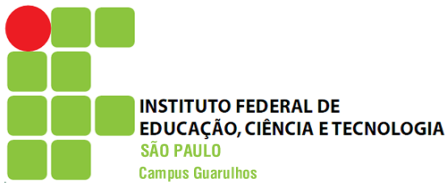 PROTOCOLO DE MATRÍCULAMatrícula do aluno:_______________________________________________, pelo Edital de Reopção de Curso 0324/2017.Matrícula realizada por (Nome/Carimbo):DATA: (MANTENHA ESTE PROTOCÓLO GUARDADO)